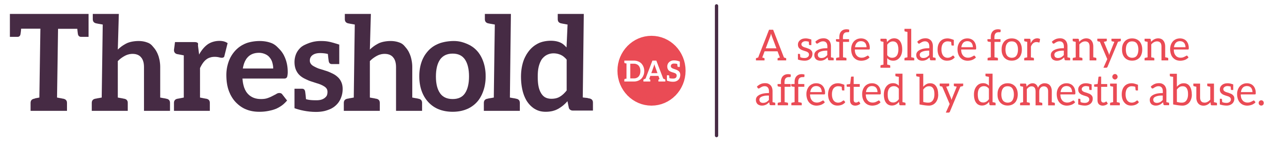 Mae Threshold DAS Ltd yn sefydliad sy’n canolbwyntio ar fenywod ond mae hefyd yn cefnogi dynion, plant a phobl ifanc. Bydd y tiwtor yn darparu gwasanaeth cefnogol i Unigolion yn y gymuned ehangach.Bydd y tiwtor yn gweithio yn unol â Pholisïau a Gweithdrefnau Threshold DAS Ltd.Teitl Swydd:		                Tiwtor a Swyddog Gwirfoddoli                                 	                NO BARS TO EMPLOYABILTY Yn Atebol i:			Cydlynydd Prosiect a/neu Reolwr ProsiectCyflog:				£24,897Oriau Cytundebol:		Bydd 35 awr yr wythnos yn cynnwys gwaith penwythnos. Cytundeb cyfnod penodol tan: 	31 Rhagfyr 2024YN Y SWYDDFAPrif DdyletswyddauGweithio gydag Unigolion sy'n cyrchu'r prosiectau addysgol yn unig, i ddarparu amrywiaeth o gyfleoedd addysgol a hyfforddiant iddynt i'w galluogi i symud ymlaen â'u bywydau ac i uwchsgilio.Cyflwyno ystod o unedau a chymwysterau achrededig Agored Cymru i Unigolion.Gweithio gyda'n defnyddwyr gwasanaeth i gynnig cyfleoedd gwirfoddoli yn fewnol ac yn allanol.Rheoli a chefnogi tîm bach o wirfoddolwyr. Ymgysylltu unigolion â'r prosiect yn ardal Sir Gaerfyrddin. Amlygu'r prosiect trwy drefnu digwyddiadau, mynychu digwyddiadau, ac ymgysylltu ag unigolion ar y prosiect.Darparu ac i ystod o Unigolion ag anghenion addysgol gwahanol.Cefnogi Unigolion sydd â diddordeb mewn uwchsgilio a datblygu eu cyfleoedd gyrfa.Cefnogi unigolion gyda llythrennedd TG.Cefnogi unigolion i gael mynediad i'n Porth Dysgu Ar-lein.Cyflwyno ystod o unedau entrepreneuriaeth achrededig Agored Cymru i Unigolion.Cefnogi Unigolion sydd â diddordeb mewn sefydlu eu busnes eu hunain.Cefnogi Unigolion i ennill cymwysterau achrededig, uwchsgilio, cyfleoedd cyflogaeth, a sgiliau cyflogadwyedd gan gynnwys chwilio am swyddi, cyfleoedd gwirfoddoli, dysgu pellach ac ati.Cyflwyno ystod eang o Gymwysterau Agored Cymru ac Unedau Achrededig ar Lefel Mynediad 1,2,3, Lefel 1 a Lefel 2, Lefel 3.Asesu Unedau a Chymwysterau Achrededig Agored Cymru.Cynhyrchu ystod o ddeunydd gwybodaeth mewn amrywiaeth o gyfryngau yn ymwneud ag Addysg, Hyfforddiant, Rhifedd a Llythrennedd, sgiliau sylfaenol, sgiliau allweddol, byw'n annibynnol a gwasanaethau cynghori ac atal lleol.Cynghori Unigolion ynghylch pa wasanaethau sydd ar gael, yn enwedig i Unigolion – a’u cyflwyno i gyfleoedd dysgu dydd/noswaith leol e.e. dosbarthiadau nos, dosbarthiadau dydd, grwpiau cymorth lleol.Darparu cyfleusterau galw heibio cyffredinol un bore/prynhawn yr wythnos i bob Unigolyn gyfarfod, ymgymryd ag ystod o weithgareddau a darganfod mwy am hyfforddiant prif ffrwd/ysgol/coleg/prifysgolion/cyfleoedd gwaith.Cynorthwyo Unigolion i ddychwelyd i addysg a dysgu pellach, i'w galluogi i ddatblygu eu gyrfaoedd.Cefnogi Unigolion i ennill cymwysterau achrededig, uwchsgilio, cyfleoedd cyflogaeth, a sgiliau cyflogadwyedd gan gynnwys chwilio am swyddi, cyfleoedd gwirfoddoli, dysgu pellach ac ati.Asesu a Dilysu Unedau a Chymwysterau Achrededig Agored Cymru.Datblygu ac ysgrifennu'r cwricwlwm yn unol â chais defnyddwyr y gwasanaeth ynghylch y ddarpariaeth hyfforddiant presennol.Trefnwch Siaradwr Gwadd i siarad am feysydd fel Sefydlu eich Busnes Eich Hun, Cynaliadwyedd Amgylcheddol, Cydraddoldeb ac Amrywiaeth (drwy Zoom ar hyn o bryd).Roedd angen gweithio ar sail un-i-un gyda defnyddwyr gwasanaeth.Datblygu sgiliau allweddol cyfathrebu, gwrando, trafod a datrys problemau a fydd yn creu cyfleoedd i fwynhau drama, celf a chrefft, a choginio, a dysgu am ofal plant, DIY, iechyd personol a hylendid.Arfarnwch effeithiolrwydd dysgu. Asesu gwaith dysgwyr lle bo’n briodol. Cadw cofnodion o gynnydd dysgwyr a sicrhau bod dysgwyr yn cael adborth ar eu cynnydd.Cynnig cydbwysedd ag ystod eang o weithgareddau hamdden ac adloniadol.Cynhyrchu deunydd gwybodaeth ar y cyd â'r grŵp cleient.Rhoi cynllun dysgu unigol ar waith i bob dysgwr gael mynediad i addysg a hyfforddiant.Gosod nodau gyda phob dysgwr. Ac ymgymryd ag ITPs ar gyfer pob dysgwr.Gwerthuso pob dosbarth.Cynorthwyo Unigolion i ddychwelyd i addysg ar bob lefel.Rheoli ffeiliau dysgwyr.Asesu gwaith y dysgwrCynnig cydbwysedd ag ystod eang o weithgareddau hamdden ac adloniadol..Cynhyrchu deunydd gwybodaeth ar y cyd â'r grŵp cleient.Cefnogi'r Cydlynydd Prosiect gyda dyletswyddau eraill.Gweithio gyda dysgwyr a chyfarwyddo sut i ddefnyddio'r system E-ddysgu.Mynychu cyfarfodydd wythnosol.Ymyrraeth ddwysSicrhau proses atgyfeirio effeithlon, effeithiol a hawdd ei defnyddio ar gyfer y prosiect.Gweithio gyda nifer fach o Unigolion nad ydynt yn mynychu i'w hysgogi i ail-fynychu.Cynnal asesiadau o angen yn unol â'r drefn asesu cymorth ac yn unol â chyfarwyddyd y pennaeth adran.Cynnal asesiadau risg yn unol â pholisi Threshold DAS Ltd a chyflwyno'n ysgrifenedig ac ar lafar lle bo angen.Sicrhau bod gan bawb gynllun dysgu unigol sy'n gogwyddo at nodau ac a luniwyd yn unol â pholisïau Threshold DAS Cyf, yn cael ei adolygu'n rheolaidd, ac yn cael ei weithredu gyda chytundeb llawn yr unigolyn.Cyflwyno cefnogaeth a chymorth i bawb yn unol ag athroniaethau a pholisïau Threshold DAS Ltd.Sicrhau bod yr holl nodiadau yn cael eu hysgrifennu, eu harwyddo, a'u ffeilio ar ddiwedd pob sesiwn, a bod pob ffeil yn cynnwys yr holl wybodaeth berthnasol am bawb yn unol â pholisi Threshold DAS Ltd.Sicrhau y cynhelir cyfarfodydd adolygu gyda'r asiantaethau perthnasol.Ymgymryd â dyletswyddau gwaith allweddol penodol ar gyfer unigolion ag ystod o anghenion cymorth.Sicrhau yr ymdrinnir ag unrhyw faterion amddiffyn plant ar unwaith trwy atgyfeirio priodol i’r gwasanaethau plant ac yn unol â pholisïau a gweithdrefnau Threshold DAS Ltd.Datblygu perthynas waith da gydag asiantaethau gwirfoddol a statudol lleol perthnasol.Sicrhau bod pob unigolyn yn adeiladu ac yn cynnal perthnasoedd a chyfranogiad cymunedol cadarnhaol.Cymryd rhan mewn cyfarfodydd tîm rheolaidd a chymorth a goruchwyliaeth unigol.Sicrhau bod monitro chwarterol yn cael ei gwblhau ar gyfer pob merch, yn unol â pholisi a gweithdrefn Threshold DAS a gofynion ariannu.Dyletswyddau CyffredinolGweithredu o fewn polisïau a gweithdrefnau Threshold DAS Ltd yn enwedig y rhai sy'n ymwneud â chyfrinachedd a chyfle cyfartal.Cymryd rhan mewn cyfarfodydd statudol a chyfarfodydd tîm rheolaidd.  Sicrhau bod gwybodaeth fonitro yn cael ei chofnodi a'i choladu'n gywir.Ymgymryd â chefnogaeth a goruchwyliaeth yn unol â chyfarwyddyd eu rheolwr llinell.Ymgymryd â hyfforddiant yn unol â chyfarwyddyd eu rheolwr llinell.Unrhyw ddyletswyddau eraill sy'n rhesymol ofynnol gan Threshold DAS Ltd.Manyleb PersonHanfodolDymunolAddysg/CymwysterauGradd dda mewn pwnc priodol 2.1 neu uwch.Tystysgrif TARLlwyddiant lefel TGAU mewn Saesneg a mathemateg neu gyfwerth.Lefel MAGwobr aseswrCymhwyster sgiliau sylfaenolWedi gweithio gyda chyflwyno darpariaeth Agored Cymru yn flaenorol.Cymhwyster aseswyrGwybodaeth/SgiliauSgiliau TG Tystiolaeth o sgiliau rhifedd a llythrennedd.Sgiliau cyfathrebu llafar ac ysgrifenedig rhagorol.Y gallu i weithio i derfynau amser a'u bodloni. Y gallu i weithio fel rhan o dîm neu ar eich menter eich hun.Dealltwriaeth o faterion defnyddwyr gwasanaeth.Meddwl ymlaen llaw, gallu rhagweld gofynion.Gallu defnyddio menter a chrebwyll.Ymwybyddiaeth o faterion sensitif a'r gallu i gymhwyso lefel uchel o ddisgresiwn a chyfrinachedd.Agwedd hyblyg ac addasadwy at weithioSgiliau cyfathrebu daAgwedd anfeirniadol ac anghyfarwydd at ddefnyddwyr gwasanaeth.Trwydded yrru lân lawn a defnydd o gerbyd.Defnydd o ffôn cartref neu symudol.Argaeledd ar gyfer gwaith penwythnos os oes angen.Profiad o weithio gydag NVQY gallu i ddysgu gwaith ysgrifenedig o safon, adroddiadau.Y gallu i gynhyrchu gwaith ysgrifenedig o safon, adroddiadau.Profiad o gysylltu ag asiantaethau eraill, statudol a gwirfoddol.Gwybodaeth ymarferol o ddeddfwriaeth gyfredol am drais domestig.Profiad o weithio gyda defnyddwyr gwasanaeth gyda phroblemau cyffuriau/alcoholProfiad o weithio gyda grwpiau.Gallu grymuso unigolion.Gwybodaeth am gyllid Ewropeaidd.